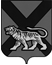 ТЕРРИТОРИАЛЬНАЯ ИЗБИРАТЕЛЬНАЯ КОМИССИЯ ГОРОДА СПАССКА-ДАЛЬНЕГОР Е Ш Е Н И Е28.09.2015			      г. Спасск-Дальний			    № 402/117О назначении Дацко Н.Д. членом участковой избирательной комиссии с правом решающего голоса избирательного участка № 2605На основании решения территориальной избирательной комиссии города Спасска-Дальнего от 10.07.2015 года № 401/116 «О прекращении полномочий члена участковой избирательной комиссии № 2605 Халиулина Р.Ю.», в соответствии с пунктом 11 статьи 29 Федерального закона « Об основных гарантиях избирательных прав и права на участие в референдуме граждан Российской Федерации», решением Избирательной комиссии     Приморского края от 25 апреля 2013 года № 826/135  «О кандидатурах, зачисленных в резерв составов участковых комиссий избирательных участков с № 2601 по № 2631 территориальная избирательная комиссия города Спасска-ДальнегоРЕШИЛА:1.Назначить членом участковой комиссии с правом решающего голоса избирательного участка № 2605 из резерва составов участковых комиссий Приморского края избирательных участков с № 2601 по № 2631 Наталью Дмитриевну Дацко, 1956 года рождения; пенсионер, образование высшее; кандидатура предложена Политической партией «КОММУНИСТИЧЕСКАЯ ПАРТИЯ РОССИЙСКОЙ ФЕДЕРАЦИИ» 2.Настоящее решение направить в участковую комиссию избирательного участка № 2605 для сведения и ознакомления Натальи Дмитриевны Дацко.3.Настоящее решение разместить на официальном сайте администрации городского округа Спасск-Дальний в разделе «Избирательная комиссия».Председатель комиссии						           С.А.ЧеревиковаСекретарь комиссии							Е.Г.Бондаренко